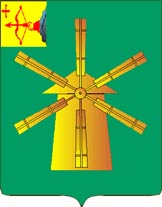 КОНТРОЛЬНО-СЧЕТНАЯ КОМИССИЯКОТЕЛЬНИЧСКОГО МУНИЦИПАЛЬНОГО РАЙОНАгород Котельнич                                                                            04.12.2019 годаЗаключениепо результатам внешней проверки по отчету об исполнении бюджета Красногорского сельского поселения за 9 месяцев 2019 года.	В муниципальном образовании имеются основные документы, регламентирующие бюджетный процесс:    Устав муниципального образования Красногорское сельское поселение, утвержденный решением Красногорской сельской Думы от 22.09.2015 №119.     Положение о бюджетном процессе в муниципальном образовании Красногорское сельское поселение, утверждённое решением Красногорской  сельской Думы от 05.09.2011 №116 с изменениями и дополнениями.    В ходе проверки установлено, что правовая база муниципального образования Красногорское сельское поселение  по вопросам бюджетного процесса соответствует бюджетному Кодексу РФ, нормативным правовым актам РФ, Кировской области.     Для проведения внешней проверки представлена бюджетная отчетность:-отчет об исполнении бюджета;-сведения о дебиторской и кредиторской задолженности;-сведения об исполнении бюджета.    Бюджет Красногорского сельского поселения на 2019 год утвержден решением Красногорской сельской Думы от 20.12.2018 № 66, т.е. до начала финансового года, что соответствует статье 187 БК РФ.    Бюджет сельского поселения на 2019 год утвержден по доходам в сумме 2624,6 тыс. рублей, по расходам в сумме 2624,6 тыс. рублей. Дефицит бюджета 0 тыс. рублей.    Собственные доходы запланированы в сумме 468,4 тыс. рублей (17,8 %), финансовая помощь в сумме 2156,2  тыс. рублей (82,2%).     Расходы бюджета утверждены по разделам, подразделам, целевым статьям и видам расходов бюджетной классификации РФ, ведомственной структуре расходов.    Соблюдены требования статьи 184.1 БК РФ.Общая оценка исполнения бюджета муниципального образования	В процессе  исполнения бюджета сельского поселения за 9 месяцев 2019 года сельской Думой внесены изменения в бюджет, в результате которых увеличен план по доходам на 284,6 тыс. рублей, или на 10,8 %; по расходам - на 438,4 тыс. рублей или на 16,7 %, с плановым дефицитом 153,8 тыс. рублей, покрываемым за счет изменения остатков средств на счетах бюджета поселения.    В соответствии с принятыми решениями плановые объемы поступлений в бюджет поселения собственных доходов не изменились.    Плановые расходы в разрезе разделов увеличились на 438,4 тыс. рублей, или  на 16,7%, в том числе:-01 Общегосударственные расходы уменьшились на 33,1 тыс.  руб., или  3,6%;-04 Национальная экономика увеличились на 73,3 тыс. рублей, или на  31,2 %; -05 Жилищно-коммунальное хозяйство увеличились  на 216,9 тыс. рублей, или в 2,4 раза; -08  Культура, кинематография и средства массовой информации увеличились на 80,9 тыс. рублей, или на 6,6%;-10 Социальная политика на 34,1 тыс. рублей или на 45,9%.Исполнение доходов бюджета Красногорского сельского поселения    За 9 месяцев 2019 года выполнение бюджета поселения в целом по доходам составило 75,3%  (уточнённый план 2909,2  тыс. рублей, исполнено 2191,2 тыс. рублей). План собственных доходов бюджета– 468,4 тыс. рублей, выполнение – 338,8 тыс. рублей, или 72,3%.      В разрезе видов доходов исполнение составило:-налоговые доходы 281,9  тыс. рублей или 75,2%.-неналоговые доходы – 56,9  тыс. рублей или 60,7%.-безвозмездные поступления- 1852,4 тыс. рублей или 75,9%.Налоговые доходы    За 9 месяцев 2019 года доля налоговых доходов в общей сумме собственных доходов составила 83,2%.     Основной источник налоговых поступлений - акцизы по подакцизным товарам, производимым на территории Российской Федерации. В объёме собственных доходов поступления составили 63,5%, налоговых доходов – 76,3%.    Второй по объёму поступлений источник налоговых доходов – налог на доходы физических лиц. При уточненном плане по налогу на доходы физических лиц 80,5 тыс. рублей, поступило в бюджет 43,8 тыс. рублей или 54,4%.Неналоговые доходы    В структуре собственных доходов бюджета поселения за 9 месяцев 2019 года неналоговые доходы составили 16,8%.    В процессе исполнения бюджета первоначальный план по неналоговым доходам не изменился. Исполнение к уточненному плану – 56,9 тыс. рублей или 60,7%.    Основным источником неналоговых поступлений являются доходы от использования муниципального имущества.    При уточненном плане  50,7 тыс. рублей поступило 19,9 тыс. рублей, или 39,3%.Безвозмездные поступления    Безвозмездные поступления в виде дотаций, субсидий и субвенций от других бюджетов бюджетной системы РФ, иных межбюджетных трансфертов и прочих безвозмездных поступлений в структуре общего объёма доходов бюджета поселения составили 84,5%.    В процессе исполнения бюджета план безвозмездных поступлений увеличился к первоначальному плану на 284,6 тыс. рублей или на 13,2 %. Фактически в бюджет поселения поступило 1852,4 тыс. рублей или 75,9% к уточненному плану, в том числе:-дотации – план- 2183 тыс. рублей, исполнено 74,8%;-субсидии-план-36,6 тыс.рублей, исполнено 74%;-субвенции – план-78,3 тыс. рублей, исполнено 64,1%;-межбюджетные трансферты-план-142,9 тыс.рублей, исполнено 100%.Исполнение бюджета по расходам    Исполнение расходной части бюджета поселения за 9 месяцев 2019 года составило в целом к уточненным годовым назначениям 72,7%. При плане 3063 тыс. рублей, фактическое исполнение – 2225,3 тыс. рублей.     В процессе исполнения бюджета первоначальный план по расходам увеличен  на 16,7 %  или на 438,4 тыс. рублей.Анализ исполнения расходной части бюджета к первоначальному и уточненному плану в разрезе разделов бюджетной классификации за 9 месяцев 2019 года.Раздел 01 Общегосударственные расходы:В целом по разделу уточненные бюджетные назначения на год составили 941,2 тыс. рублей, исполнение – 749,1 тыс. рублей, общий объем неосвоенных средств 192,1 тыс. рублей.Раздел 02 Национальная оборона:Расходы по данному разделу финансируются за счёт субвенции бюджетам поселений на осуществление первичного воинского учёта на территориях, где отсутствуют военные комиссариаты.При уточнённом плане 78,3 тыс. рублей, исполнено 49,5 тыс. рублей или 63,2%.Раздел 03 Национальная безопасность и правоохранительная деятельностьПри уточненном плане 7,4 тыс. рублей расходования средств не было.Раздел 04 Национальная экономикаПри уточненном плане 308,3 тыс. рублей израсходовано 230,5 тыс. рублей, или 74,8%. Раздел 05 Жилищно-коммунальное хозяйствоПри уточненном плане 308 тыс. рублей, расходование составило 204,7 тыс. рублей, или 66,5%.Раздел 08 Культура, кинематография и средства массовой информацииПри уточненном плане 1311,2 тыс. рублей, освоение средств составило 901,2 тыс. рублей или 68,7%.Раздел 10 Социальная политикаПри уточненном плане 108,4 тыс. рублей израсходовано 83,2%.Раздел 14 Межбюджетные трансфертыПри плане 0,1 тыс. рублей израсходовано 100%..Источники финансирования дефицита бюджета сельского поселения.    В соответствии с п.1 Решения Красногорской сельской Думы от 20.12.2018 № 66 «О бюджете Красногорского сельского поселения на 2019 год и на плановый период 2020 и 2021 годов» дефицит (профицит) бюджета утвержден в сумме 0 тыс. рублей. В процессе исполнения бюджета дефицит бюджета поселения составил 34,1 тыс. рублей  или 10,1% от общей суммы доходов без учёта  безвозмездных поступлений. Определение степени финансовой устойчивости бюджета.    В соответствии со ст.136 БК РФ при проведении оценки исполнения бюджета определяется уровень сбалансированности бюджета, его устойчивости и дотационности. Оценивается степень зависимости бюджета от финансовой помощи из вышестоящих бюджетов.     По плановым показателям: коэффициент бюджетной зависимости составляет 83,9%; коэффициент обеспеченности территории собственными доходами составляет 16,1%.    По фактическим показателям: коэффициент бюджетной зависимости 84,5%; коэффициент обеспеченности территории собственными доходами 15,5%.Выводы и предложения:    В результате принятых Красногорской сельской Думой решений о внесении изменений в бюджет, план по доходам увеличен по отношению к первоначальному плану в целом на 284,6 тыс. рублей, по расходам увеличен на 438,4 тыс. рублей. За 9 месяцев 2019 года выполнение бюджета поселения по доходам составило в целом-75,3% (уточненный план 2909,2 тыс. рублей, поступило – 2191,2 тыс. рублей).По собственным доходам план выполнен на 72,3% (план-468,4 тыс. рублей, факт-338,8 тыс. рублей).Кредиторская задолженность- 430,3 тыс. рублей, дебиторская задолженность составляет 655,9 тыс. рублей.Основные параметры бюджета сельского поселения выполнены.Администрации сельского поселения:   1.Осуществлять постоянный контроль  поступления в бюджет поселения местных налогов и сборов.   2.Обеспечить проведение мероприятий по внутреннему контролю за соблюдением требований бюджетного законодательства, соблюдением финансовой дисциплины и эффективным использованием материальных и финансовых ресурсов, правильным ведением бюджетного учета и составлением отчетности. АудиторКонтрольно-счётной комиссии					               	Г.Б.ГалкинаКотельничского района